附件3交通导引图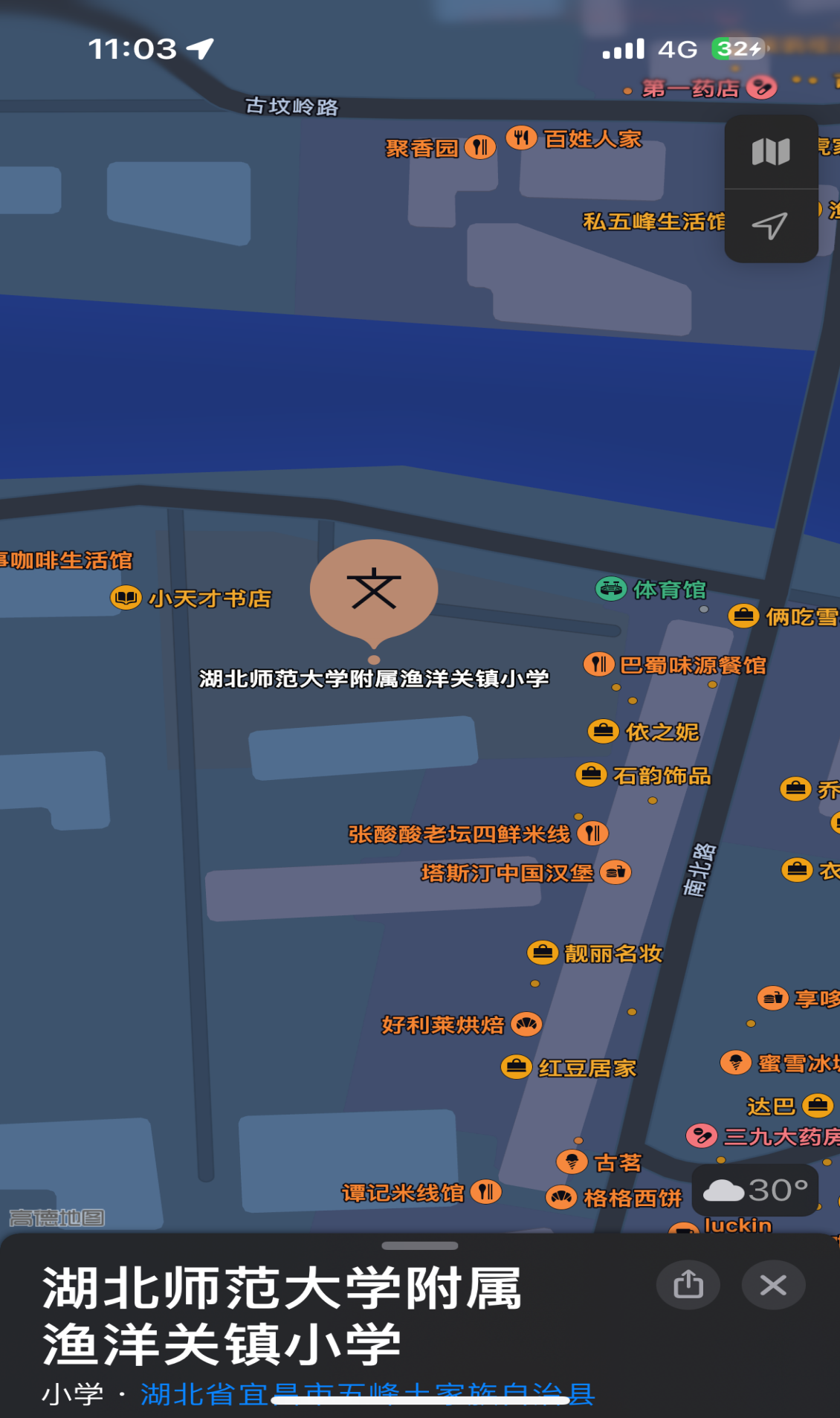 △考点位置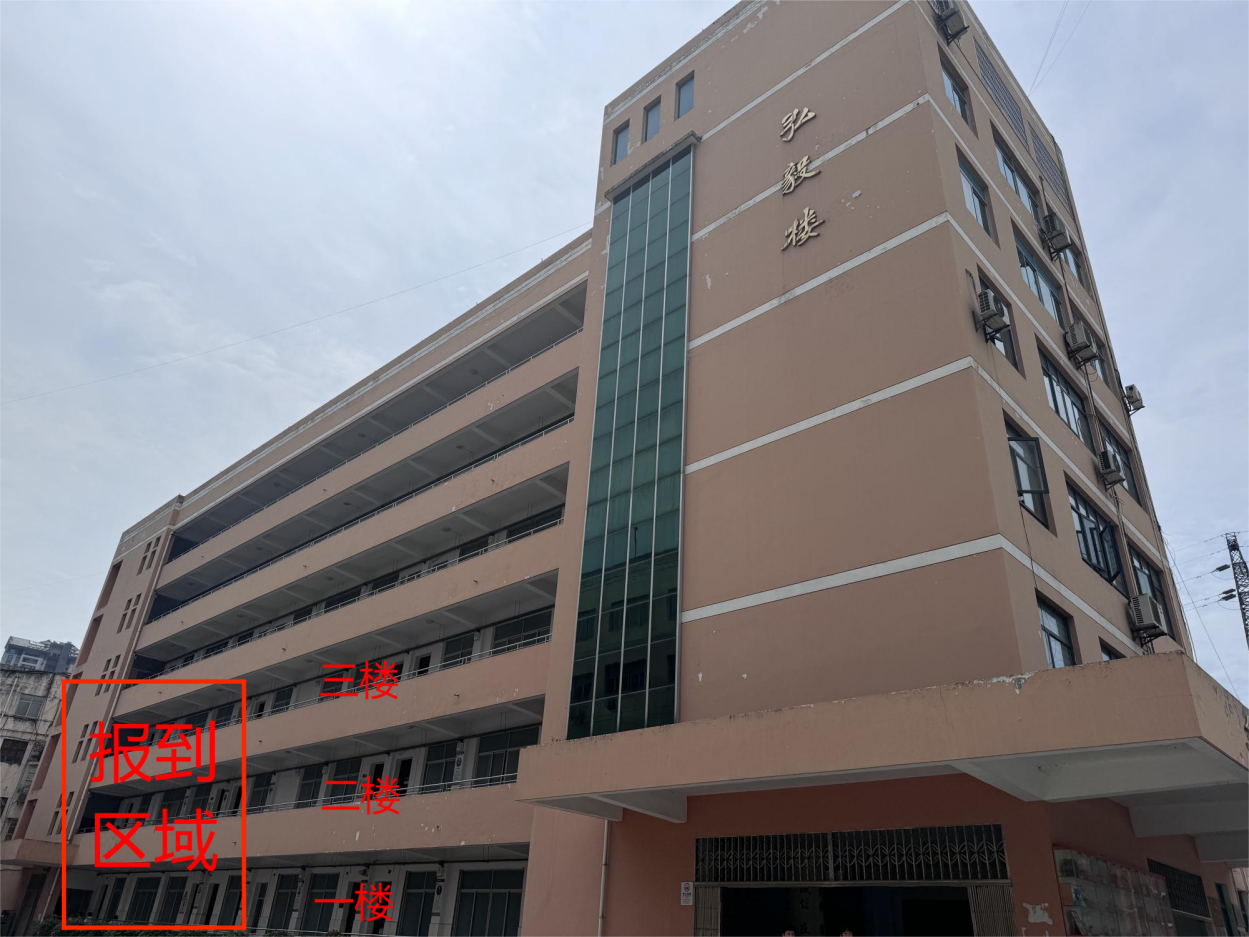                                              △面试报到区域